ORIENTAÇÕES GERAIS• O artigo apresentado deve seguir as normas mais recentes da ABNT NBR 6028. • O texto deve ser digitado em processador de texto Word, página em formato A4, margens (esquerda e superior 3 cm, direita e inferior 2 cm), fonte Times New Roman, justificado, tamanho 12, espaçamento 1,5 e primeira linha do parágrafo a 1,25 cm. Não deve ter qualquer indicação de autoria (propriedades do documento). 
• Todas as páginas do original devem estar numeradas sequencialmente.
• O texto deve contar, ainda, com o mínimo de 30.000 e o máximo de 55.000 caracteres, considerados os espaços em branco, os resumos, as referências bibliográficas e as notas de esclarecimento.• O título do artigo em português, inglês e/ou espanhol deve ter no máximo 15 palavras.

Título do artigo em português• Fonte Times New Roman 14, em negrito, alinhado à esquerda, sem ponto final.

Resumo: Em Times New Roman, negrito, corpo 12, espaço simples alinhado à esquerda.• O resumo deve conter entre 500 a 700 caracteres (com espaços); explicitar, em caráter informativo e sem enumeração de tópicos, os seguintes itens: tema geral e problema da pesquisa; objetivos e/ou hipóteses; metodologia utilizada, destacando o objeto de estudo; principais resultados e conclusões. • Recomenda-se o uso de parágrafo único. • Devem-se evitar: neologismos, citações bibliográficas, símbolos e contrações que não sejam de uso corrente, bem como fórmulas, equações, diagramas etc. que não sejam absolutamente necessários.

Palavras-chave: palavra 1; palavra 2; palavra 3.• Fonte Times New Roman 12, espaço simples, alinhado à esquerda.
• Indicar de três a cinco palavras-chave, apontando o campo semântico da pesquisa, do ponto de vista do tema, da metodologia e do corpus estudado. • As palavras devem estar separadas por ponto e iniciando com letra maiúscula. Título em inglês

Abstract
• Times New Roman, negrito, tamanho 12, espaço simples, alinhado à esquerda.
Keywords
palavra 1. palavra 2. palavra 3.
Título em espanhol
Resumen
•  Times New Roman, negrito, tamanho 12, espaço simples, alinhado à esquerda.

Palabras clave
palavra 1. palavra 2. palavra 3.Para a tradução dos resumos em inglês e espanhol não devem ser usados tradutores automáticos, como o Google tradutor.Introdução e entretítulos:• Sem numeração, Times New Roman em negrito e corpo 12, espaço 1,5, alinhado à esquerda.
• A introdução deverá apresentar o problema e as questões que conduzem a investigação, os objetivos deverão estar claros e de acordo com o que está apresentado ao longo do artigo, e deverá ser feita menção à metodologia utilizada para a investigação.

Siglas:•  Use a forma completa do nome de todas as organizações e entidades normalmente conhecidas por suas siglas na primeira ocorrência e, subsequentemente, basta usar a sigla, por exemplo, Banco Interamericano de Desenvolvimento (BID).

Palavras grifadas:• Termos estrangeiros e títulos de livros, jornais, revistas, filmes, programas de televisão, etc., devem ser marcados em itálico.

Números:• Números de um a dez devem ser escritos por extenso.

Citações:
• Cada referência textual deve corresponder a uma referência completa na lista de referências ao final do corpo do texto. Confira antes de encaminhar o artigo se todas as citações estão presentes nas referências finais.
• As citações, no corpo do texto, devem ser feitas em língua portuguesa. No caso de citações em outras línguas, o autor deve traduzir e indicar (Tradução nossa). A citação no idioma original deve ser inserida como nota de rodapé com a indicação (No original).
Exemplos de citações:

- Indireta no corpo do texto, um autor: (SOBRENOME, ano)

- Indireta no corpo do texto, autores e obras distintas: (SOBRENOME, ano; SOBRENOME, ano).

- Indireta no corpo do texto, dois autores de uma obra (SOBRENOME; SOBRENOME, ano).

- Direta até três linhas: “A revista E-Compós é a publicação científica em formato eletrônico da Associação Nacional dos Programas de Pós-Graduação em Comunicação (Compós)” (SOBRENOME, ano, p. 00).

- Direta até três linhas com grifo do autor ou grifo nosso: “A revista E-Compós é a publicação científica em formato eletrônico da Associação Nacional dos Programas de Pós-Graduação em Comunicação (Compós)” (SOBRENOME, ano, p. 00, grifo nosso).

- Ao omitir parte de citação direta: “[...] é a publicação científica em formato eletrônico da Associação Nacional dos Programas de Pós-Graduação em Comunicação (Compós). Lançada em 2004, tem como principal finalidade difundir a produção acadêmica de pesquisadores [...] do exterior” (SOBRENOME, ano, p. 00).

- Direta destacadas do corpo do texto (mais de três linhas)
• Utilize fonte Times New Roman 10, espaço simples, justificado, com recuo de parágrafo à esquerda de 4 cm. A revista E-Compós é a publicação científica em formato eletrônico da Associação Nacional dos Programas de Pós-Graduação em Comunicação (Compós). Lançada em 2004, tem como principal finalidade difundir a produção acadêmica de pesquisadores da área de comunicação, inseridos em instituições do Brasil e do exterior (SOBRENOME,ano,p.00).

Ilustrações, tabelas e quadros:

• Devem ter um número em algarismo arábico, sequencial, inscritos na parte superior, precedida da palavra Tabela/Quadro/Figura. Colocar um título por extenso, inscrito no topo da tabela/quadro/ figura, para indicar a natureza e abrangência do seu conteúdo. A fonte deve ser colocada imediatamente abaixo da tabela/quadro/figura para indicar a autoridade dos dados e/ou informações da tabela, precedida da palavra Fonte. No caso de fonte online, indicar do seguinte modo, por exemplo: Facebook, Online, 2021.Tabela 1: Título da TabelaFonte: JENKINS, 2014Figura 1: Título 
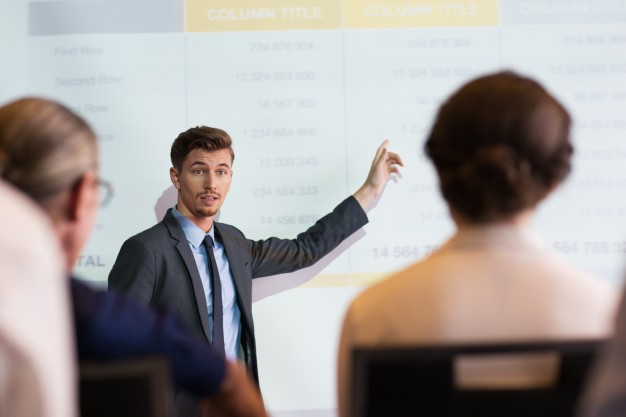 Fonte: Facebook, Online, 2014
• Além de inseridos no texto, as figuras devem ser encaminhadas como documentos suplementares pelo sistema de submissão da revista em formato JPG com resolução de 150 DPI. Tabelas e Quadros deverão ser realizadas no próprio Word de modo que possam ser editáveis.
• Serão permitidas apenas 4 imagens por artigo.
Nota de rodapé:Usada para informações essenciais ao texto. Inseridas de modo automático no word.Times New Roman 10, espaço 1,0, alinhada à esquerda, usar números cardinaisReferências:

• Times New Roman, negrito 12, espaço 1,5, alinhado à esquerda, sem numeração. Em livros com título e subtítulo, utilize negrito apenas no título. As referências devem ser apresentadas em ordem alfabética, seguindo a normalização da NBR 6023 (ABNT), que deverá ser consultada para outros tipos de documentos não exemplificados.

Exemplos de referências:

Livros com 1 autor
• AUTOR. Título. Edição. Local: Editora, ano.

BAUMAN, Z. Modernidade líquida. Rio de Janeiro: Jorge Zahar, 2001.

• Diferentes livros de um mesmo autor, a partir da segunda referência o nome deve ser substituído por um traço correspondente a 6 espaços.

GOMBRICH, E. H. Art and illusion: a study in the psychology of pictorial representation. New York: Princeton University Press, 1959.

______. Image and word in 20th century art”. Word and image. New York: Princeton University Press, 1985.
Livros com 2 autores

• AUTORES separados por ponto e vírgula. Título. Edição. Local: Editora, ano.

BERGER, P. LUCKMANN, T. A construção social da realidade. 28.ed. Petrópolis: Vozes, 2008.
Livros com 3 autores

• Nomes dos três autores, separados por ponto e vírgula. Título. Local: Editora, ano.

CUTLIP, S. M.; CENTER, A. H.; BROOM, G. M. Effective Public Relations. 6. ed. Englewood Cliffs: Prentice-Hall, 1985.
Livros com mais de 3 autores

• Apenas o nome do primeiro autor, seguido da expressão et al. Título. Local: Editora, ano.

FRANÇA, J. L. et al. Manual para normalização de publicações técnico-científicas. Belo Horizonte: Ed. UFMG, 1990.

Livros com organizadores, coordenadores

ORGANIZADOR ou COORDENADOR (Org.) Título. Local: Editora, ano.

MELO, J. M. (Org.). Comunicação comparada: Brasil/Espanha. São Paulo: Loyola, 1990.

Partes de livros com autoria própria

AUTOR da parte referenciada. Título da parte referenciada. Referência da publicação no todo precedida de In: Localização da parte referenciada.

ESTEINOU MADRID, J. As tecnologias de comunicação e a transformação do estado capitalista. In: FADUL, A. M. (Org.). Novas tecnologias em comunicação. São Paulo: Summus, INTERCOM, 1986. 250 p. 123-126.

Trabalhos de eventos

AUTOR. Título do trabalho de evento: subtítulo do trabalho de evento (se houver). Referência da publicação no todo precedida de In: localização da parte referenciada. Paginação da parte referenciada, ano.

FRANCO, A. A imprensa e a Europa 92. In: ENCONTRO INTERNACIONAL DE JORNALISMO, 2., 1989, Rio de Janeiro. Anais... Rio de Janeiro: IBM do Brasil, p.10-35, 1990.

Artigos de revistas/periódicos

AUTOR do artigo. Título do artigo. Título da revista, local, v., n., páginas, mês, ano.

KARAM, F. O presente possível do jornalismo. Estudos em Jornalismo e Mídia, Florianópolis, v. 2, n. 2, p. 75-81, 2005.

Documentos eletrônicos online

AUTOR. Título. data. Disponível em: Acesso: em dd/mm/aaaa.

ALVES, C. Navio negreiro: Virtua Books, 2000. Disponível em: http://www.navionegreiro.org.br Acesso em: 10 jan. 2002.

Artigos de jornais

AUTOR do artigo. Título do artigo. Título do jornal, local, data (dia, mês e ano). Caderno.

CAMPOS, R. Exposição traz ao Brasil de J. Carlos. Folha de S. Paulo, São Paulo, 10 abr. 1991. Ilustrada, p.1.

Imagem em movimento

TÍTULO. Subtítulo. Direção/Realização: Produtora: País, ano. Suporte em unidades físicas (duração em minutos), som, cor. Largura em milímetros. Título original. Legenda.

BLADE Runner. Direção: Ridley Scott. Produtora: Warner Brothers. Estados Unidos, 1991. 1 DVD (117 min).

Programas de rádio e televisão

TÍTULO. Apresentador. Local: Emissora, data (dia, mês e ano), horário. Duração. Entrevistado.

CARA a CARA. Apresentado por Marília Gabriela. São Paulo: Rede Bandeirantes de Televisão, 21 abr. 1991, 22 h. Duração 60 min. Entrevista com Rita Lee.Coluna 01Coluna 02Coluna 03Linha 01Linha 01Linha 01Linha 02Linha 02Linha 02Linha 03Linha 03Linha 03Linha 04Linha 04Linha 04